Приложение № 2к опросному листу АО «Тулаэлектропривод»Присоединительные размеры электроприводов линейки ЭП4(ТУ 3791-001-70780838-2005, ТУ 3791-002-70780838-2007, ТУ 3791-004-70780838-2007)Рисунок 1 – Присоединение типа АЧ под квадрат для конструктивной    схемы 40, 41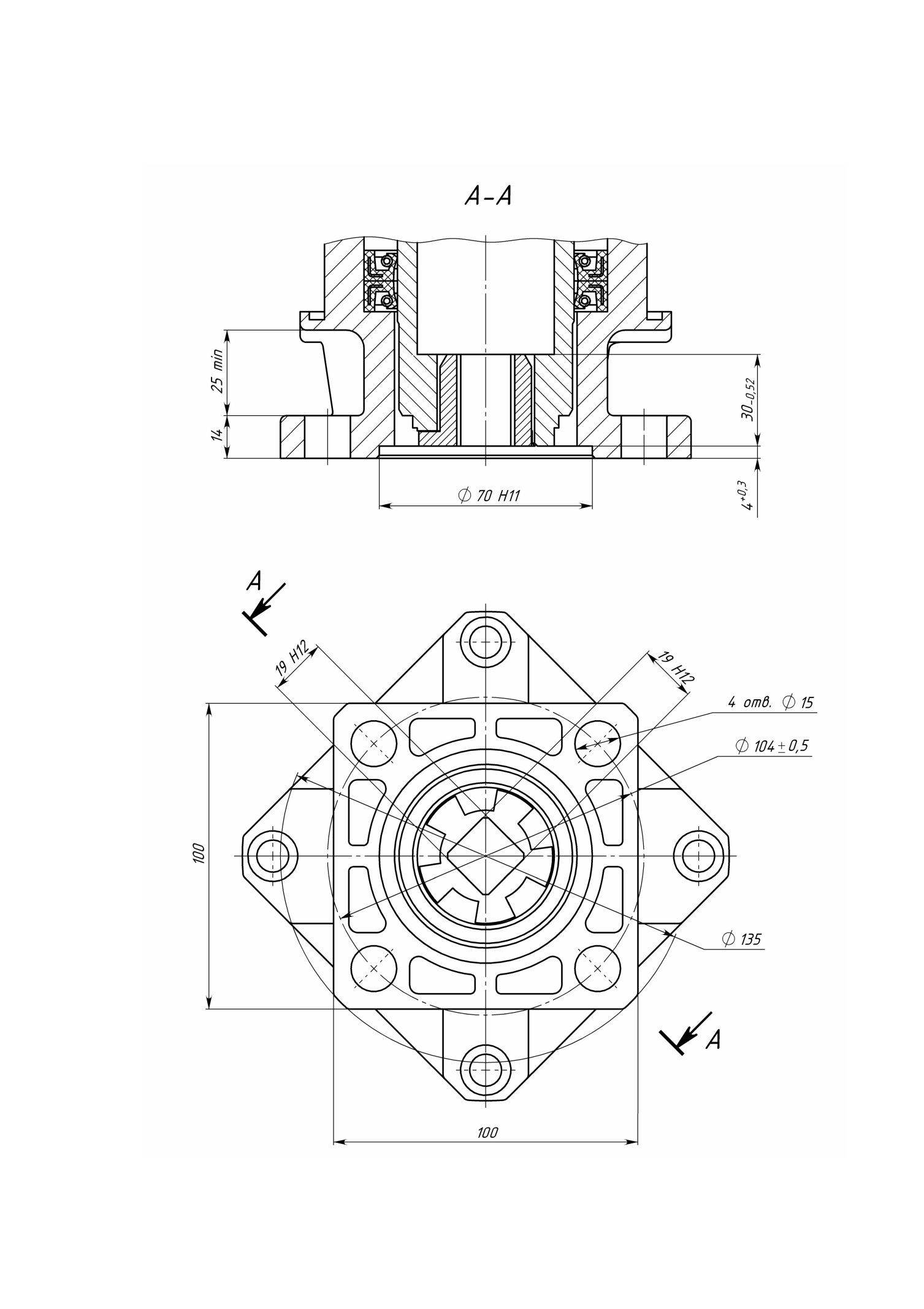 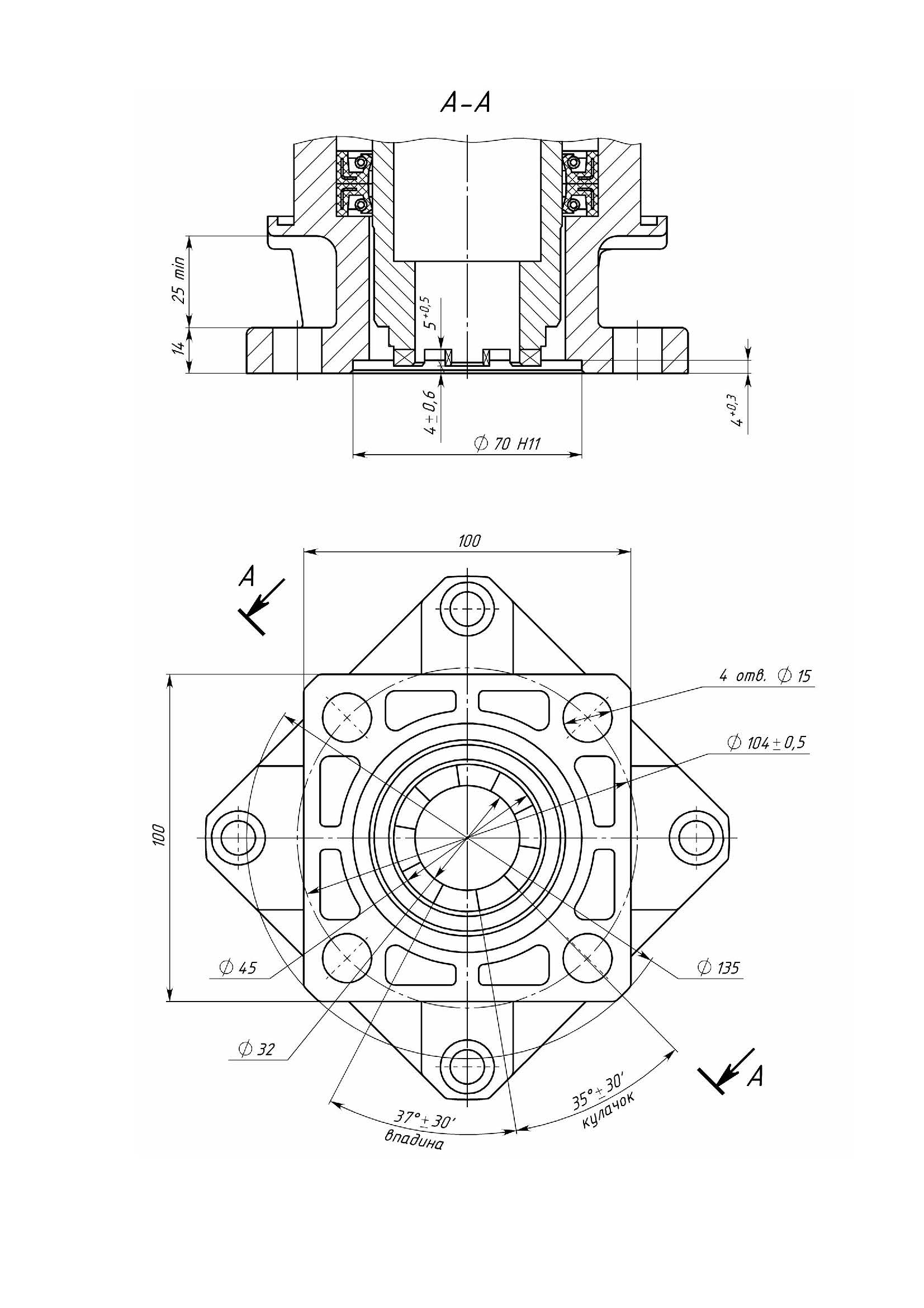 Рисунок 2 – Присоединение типа АК под кулачки для конструктивной    схемы 40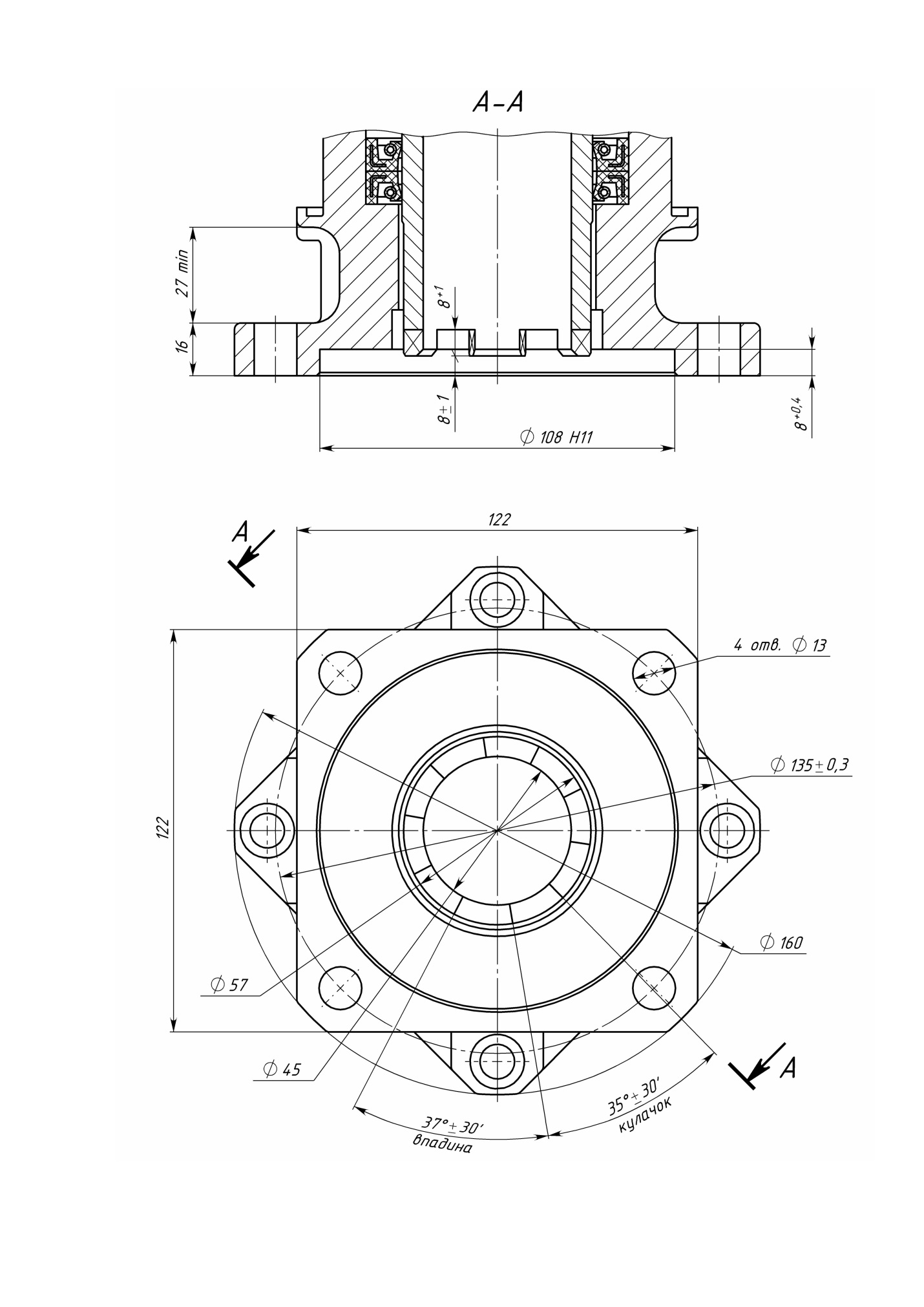 Рисунок 3 – Присоединение типа Б для конструктивной схемы 41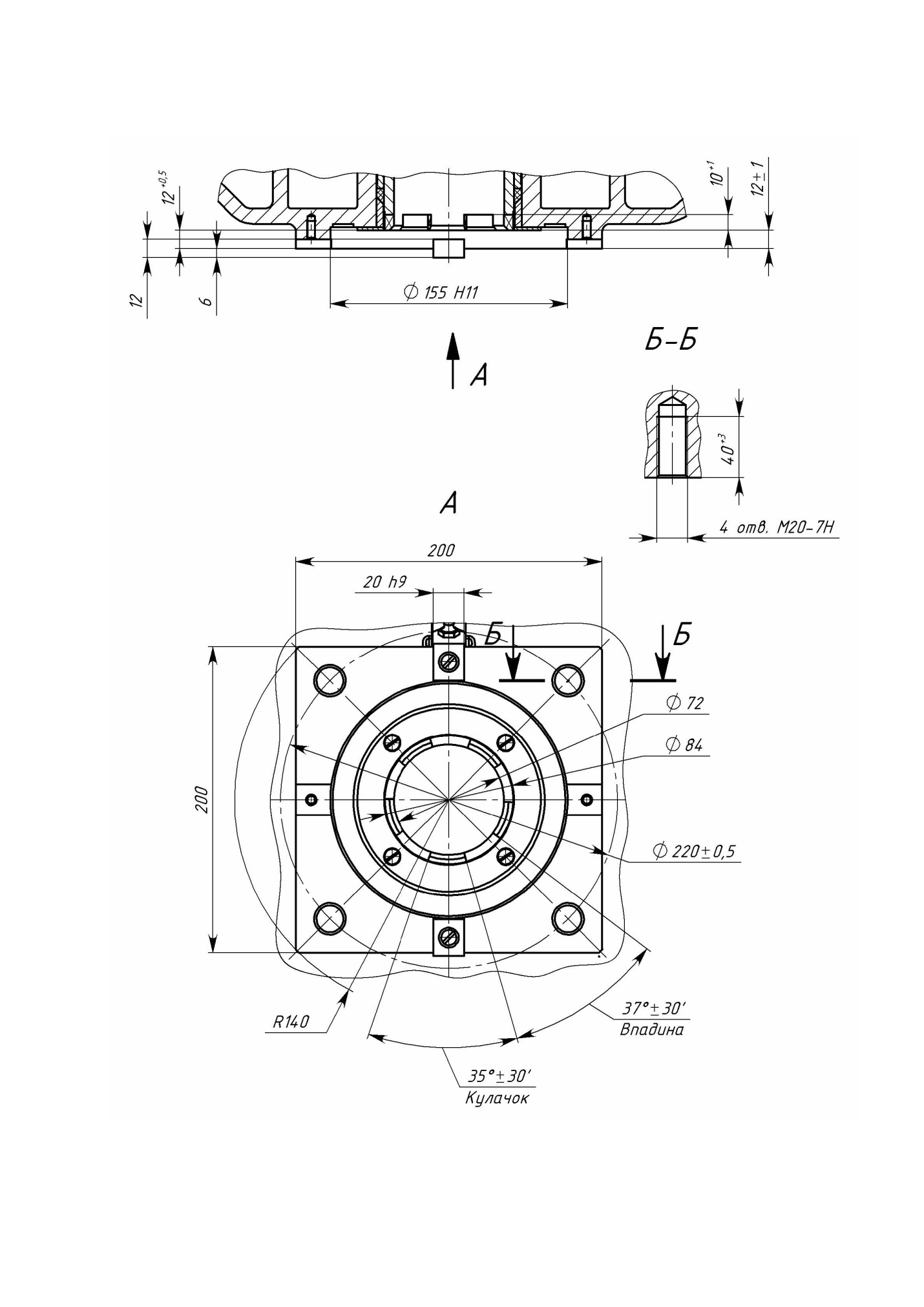 Рисунок 4 – Присоединение типа В для конструктивной схемы 410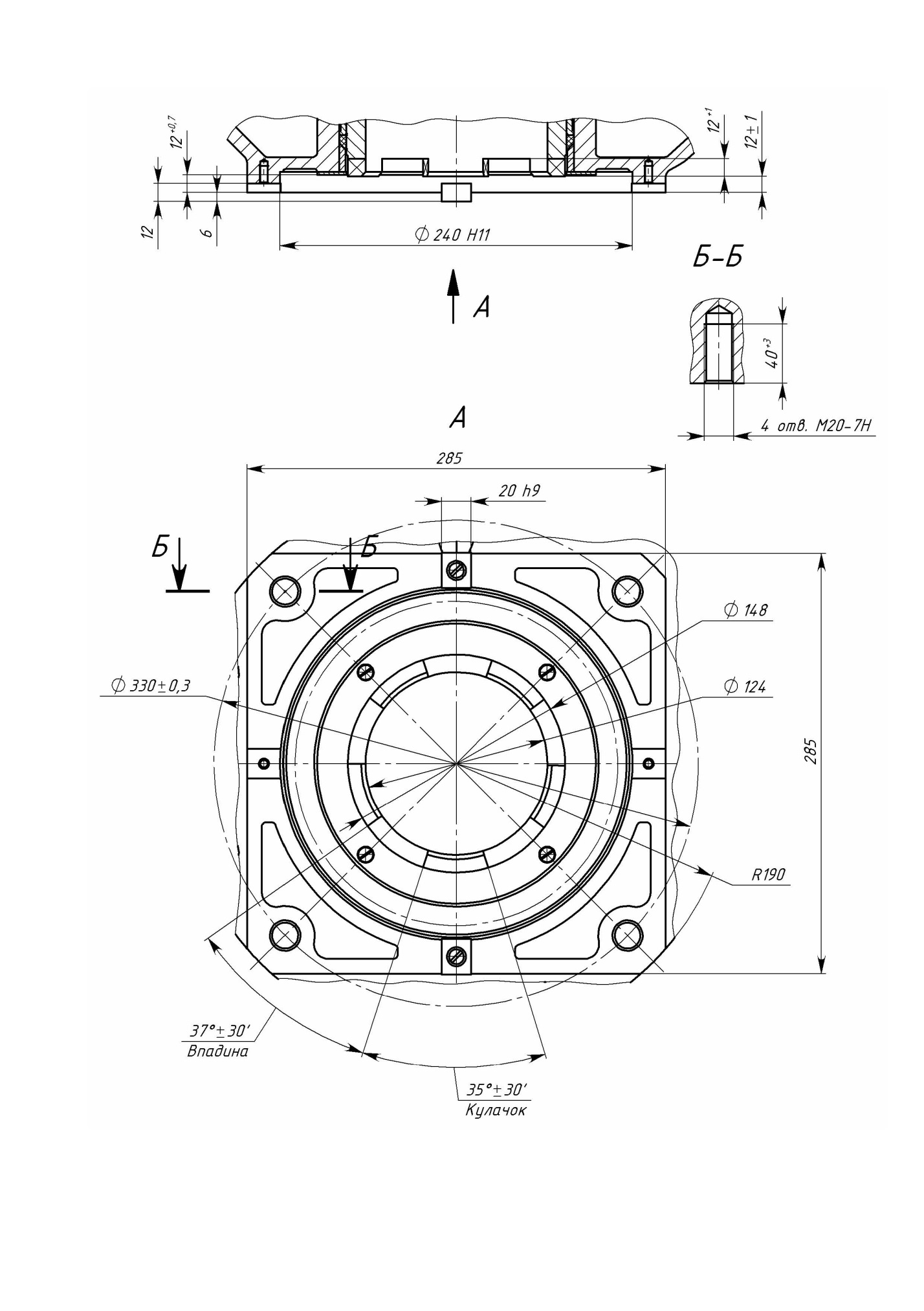 Рисунок 5 – Присоединение типа Г для конструктивной схемы 410Рисунок 6 – Присоединение типа Г для конструктивной схемы 43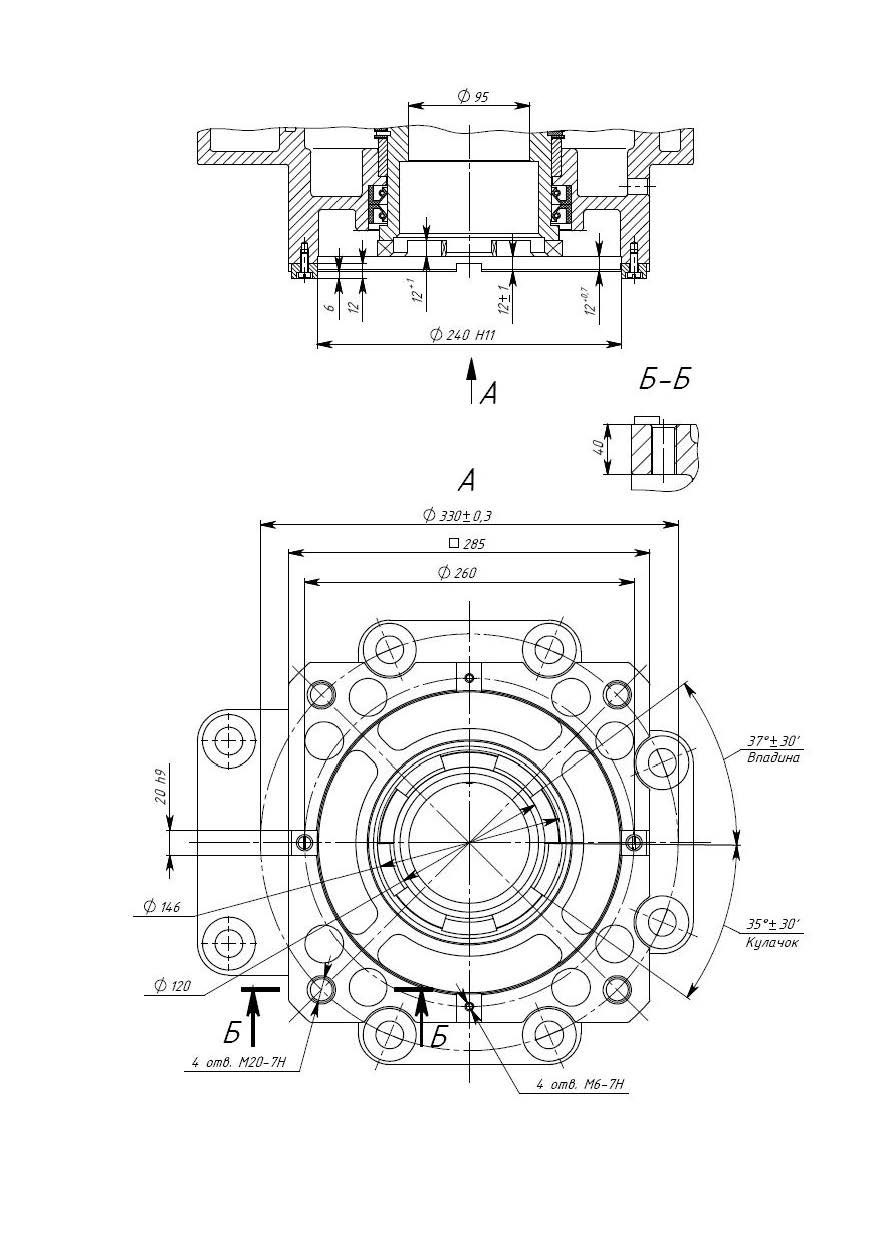 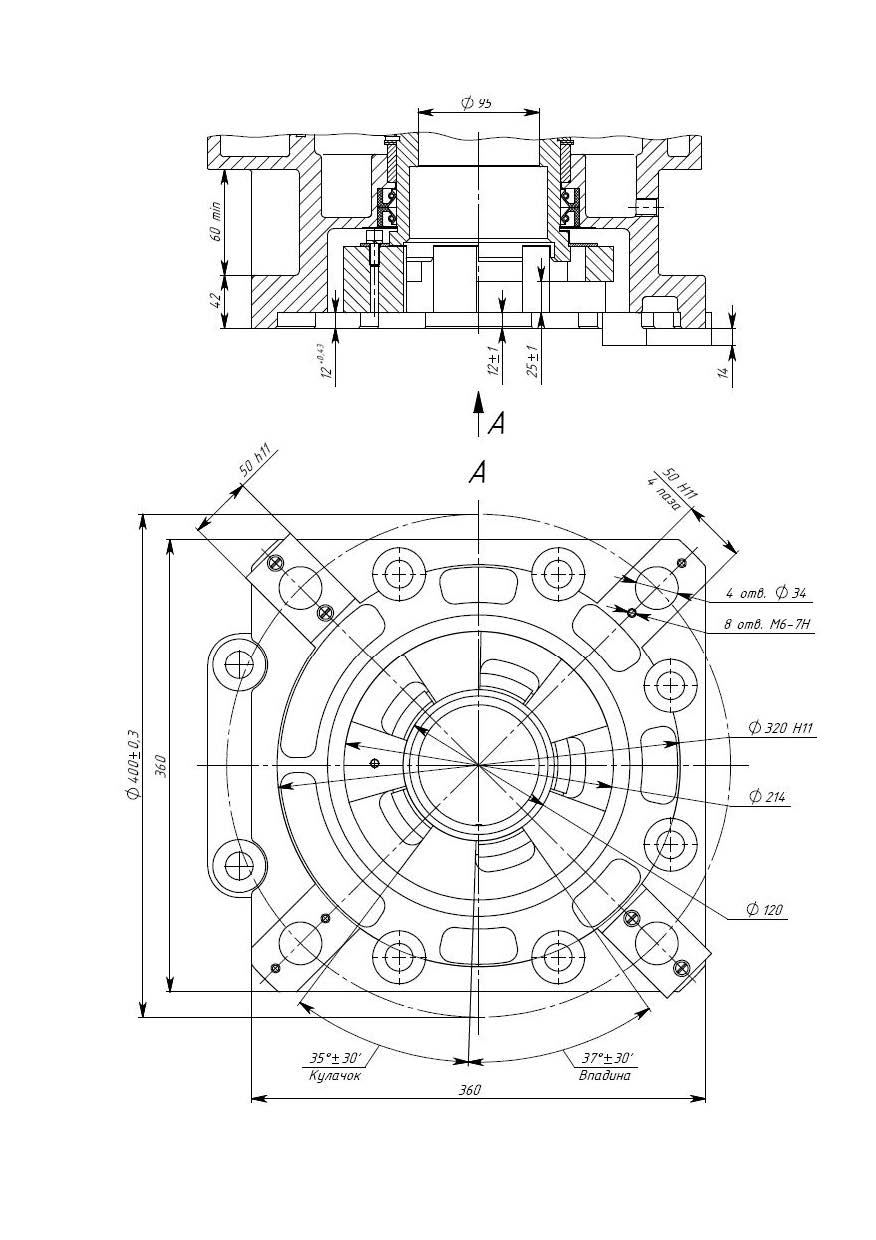 Рисунок 7 – Присоединение типа Д для конструктивной схемы 43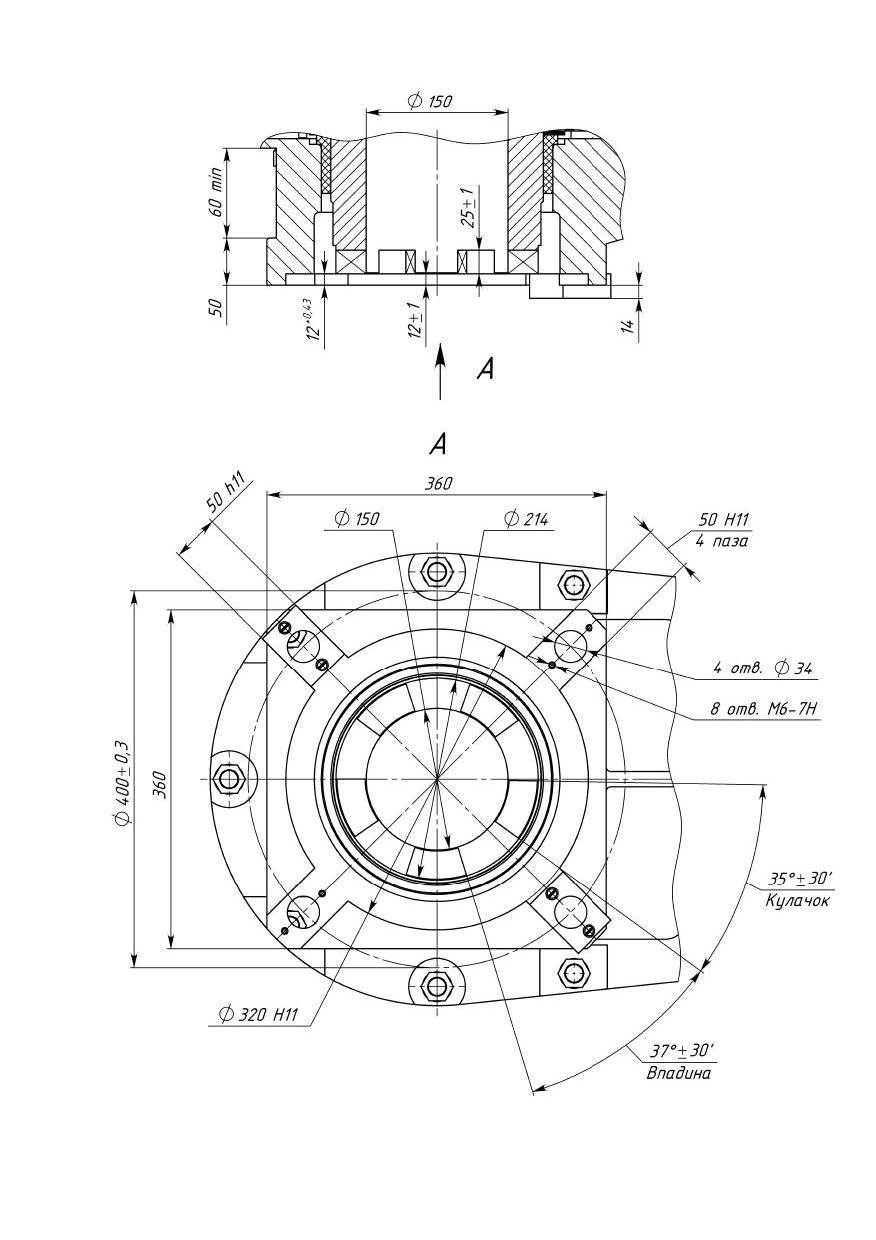 Рисунок 8 – Присоединение типа Д для конструктивной схемы 430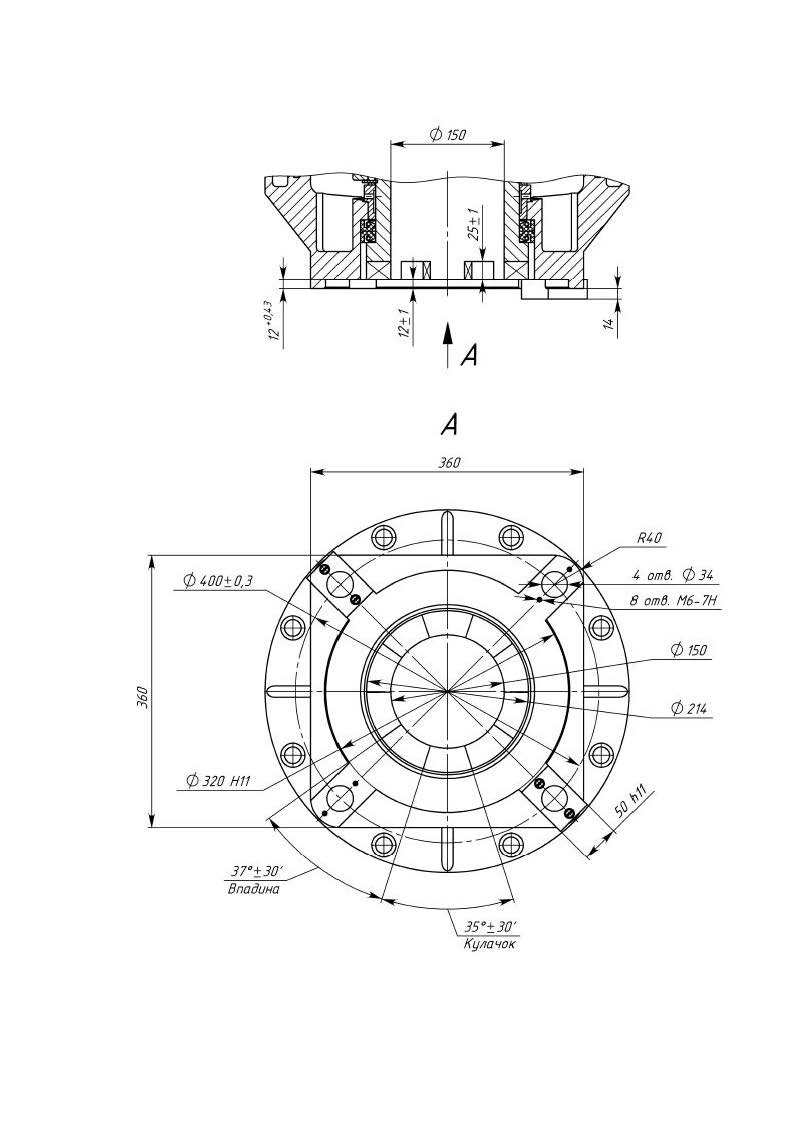 Рисунок 9 – Присоединение типа Д для конструктивной схемы 44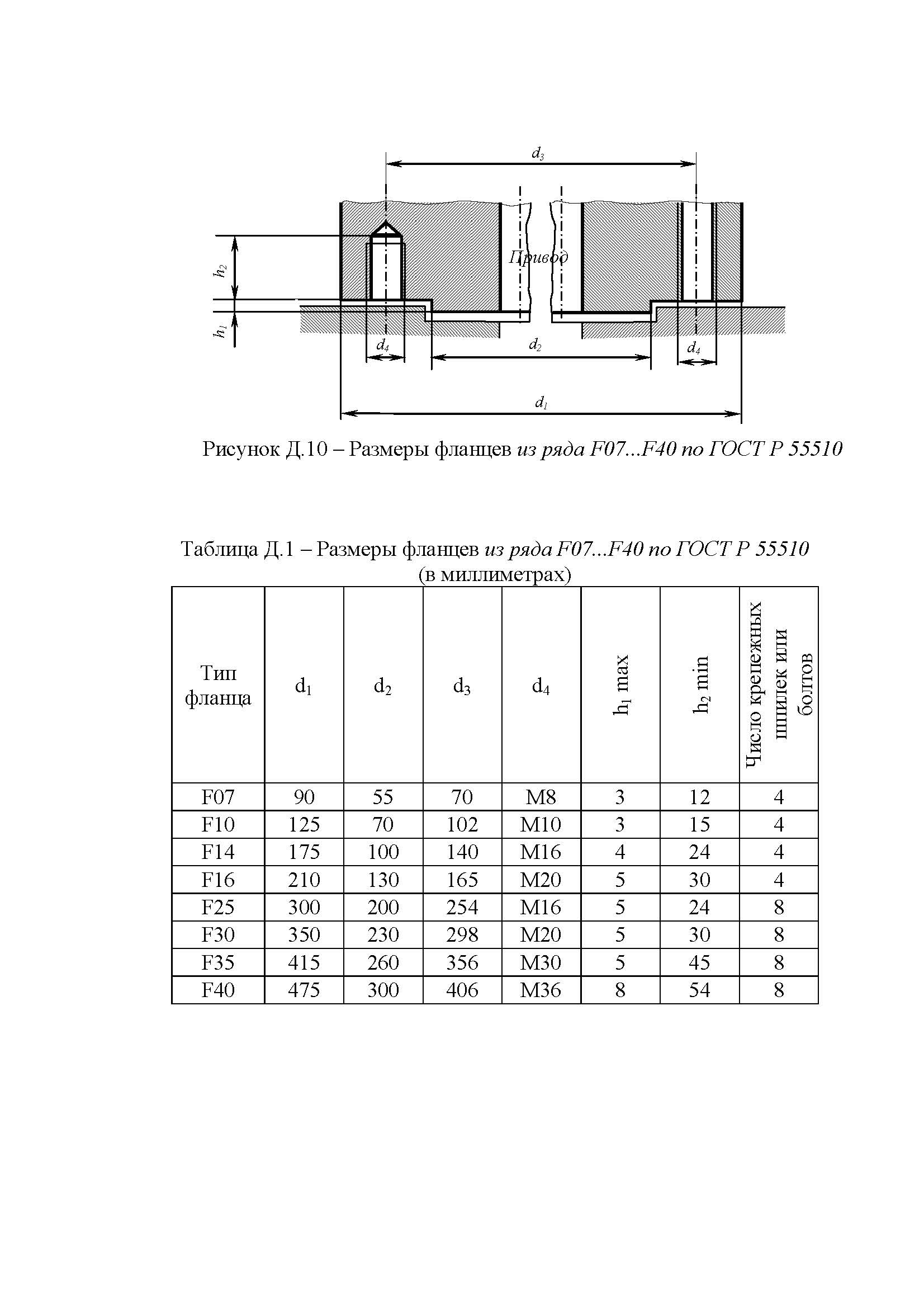 Рисунок 10 – Размеры фланцев из ряда F07…F40 по ГОСТ Р 55510Таблица 1 – Размеры фланцев из ряда F07…F40 по ГОСТ Р 55510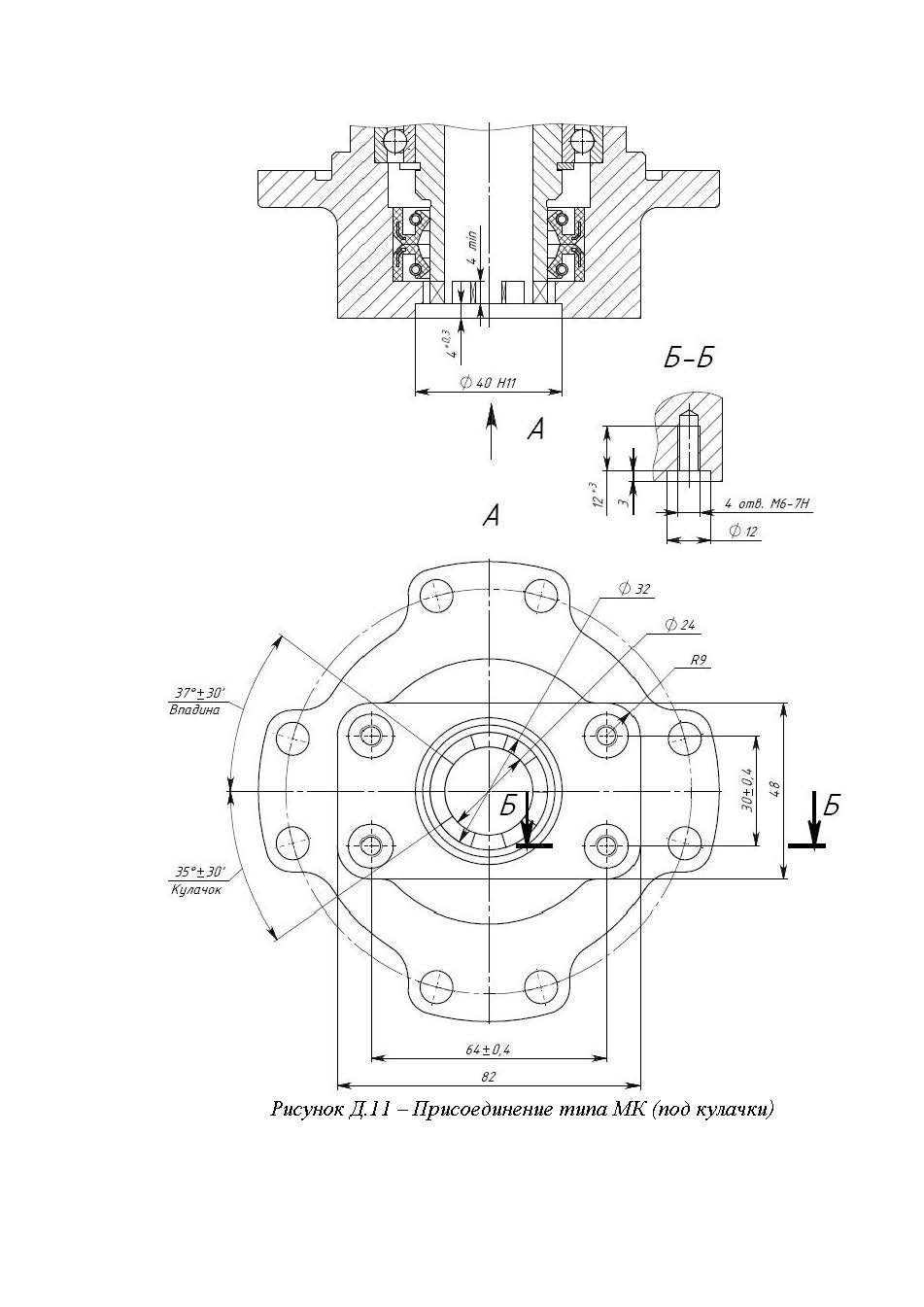 Рисунок 11 – Присоединение типа МК под кулачки для конструктивной    схемы 40Тип фланцаd1d2d3d4h1, maxh1, minЧисло крепежных шпилек или болтовF07905570М83124F1012570102М103154F14175100140М164244F16210130165М205304F25300200254М165248F30350230298М205308F35415260356М305458F40475300406М368548